Curación de Corona19 (Covid-19) con bicarbonatoy comida medicinal (con Madre Tierra)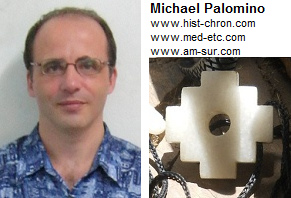 Michael Palomino, jr. Libertad 327 – Urb. La Libertad – Comas – Lima – cel. 992611070Página medicinal: http://www.med-etc.com/index-ESP.htmlFacebook:  https://www.facebook.com/michael.palominoale Para TODO EL MUNDOHola, Señoras y Señores,tengo un saber sobre medicina natural desde 2003, curo con el bicarbonato desde 2015 (con 100s de curados en 4 años en mi libro de pacientes). Vinieron los primeros dolores "caminantes" en mi pulmón en abril 2020, y me traté mi mismo del peligro del virus Corona19 (covid-19) así: --- he tomado por 2 meses el bicarbonato de sodio con vinagre de manzana durante abril+mayo 2020 lo que provoca un valor de pH de 7,3 curativo en el cuerpo (cura todo, limpia toda la circulación)--- he comido todos los días al menos 2 dientes de ajo crudo (con pancitos, en salsas, en comidas) y 1cm de jengibre (kion) crudo (con pancito o en salsas+sopas, masticar bien! para las vías respiratorias)--- he tomado siempre limón (agua de limón y puesto limón en la sopa o en ensaladas etc.)Además: --- Naturalmente estoy comiendo todo integral (para el máximo de minerales) -- no tomo gaseosas dañosas (con ácido cítrico) – no mucho frito (aceite frito carga) -- yo tb. vivo con la alimentación del grupo sanguíneo (soy grupo 0, entonces no muchos productos de leche porque enflojan mi sistema). Con esas condiciones, se REDUJERON LOS DOLORES DE PULMÓN A 0 en un mes a dos meses y el sistema inmune corporal sale MÁS FUERTE QUE ANTES (!). Entonces la receta para cuidarse de un virus (tb. Coronavirus19 (Covid-19) es simple: 1) tomar 1 cucharita de bicarbonato de sodio en 1 vaso de agua con 3 a 4 cucharas de vinagre de manzana (tb. se puede tomar el bicarbonato solo en agua, la solución pura) durante 2 mesesVer precauciones: http://www.med-etc.com/med/merk/merkblatt-heilwirkung-natron-ESP-bicarbonato-de-sodio-corto.html2) comer siempre ajo y kion crudo (masticar) con pancitos, en salsas, en ensaladas etc. 3) tomar limón en agua de limón, siempre poner limón en la sopa y en ensaladas4) comer todo integral, prohibir gaseosas+comida frita, seguir alimentación del grupo sanguíneo.¡Rezar NO SIRVE! Pastillas tienen un efecto combinado mortal – HCQ mata a 20% de pacientes – HCQ con pacientes con resistencia natural a la malaria provoca trombosis en todo el cuerpo y la muerte. – Asiáticos (indígenas) no soportan muchos químicos (hígado). ¡Falta abrir el correo!Michael Palomino, Lima, 19-06-2020cel 992611070 - Facebook:  https://www.facebook.com/michael.palominoale Tengo 5 diplomas medicinales del Perú (curso de masaje con curaciones de nervios de la espalda (Inst. San Pablo) -- curso de secretariado médico (Inst. San Pablo) -- curso de medicina natural (Inst. Hipocrates de Cos, JM en Lima) -- curso de reflexoterapia (Inst. Eiger) -- curso de auriculaterapia (Inst. Cos)y tengo todo mi saber de investigación sobre la medicina natural desde 2003--- con la alimentación del grupo sanguíneo (Dr. D'Adamo) -- con la medicina natural general con el sistema inmune y con la alimentación medicinal  (Dr. Bircher-Benner)  -- con curaciones con el bicarbonato de sodio (desde sep. 2015) -- con curaciones con el aceite de coco (desde 2016) -- con curaciones con hierbas hormonales para mujeres (desde 2017) etc. etc. etc.Mi página con sociología y medicina natural: http://www.med-etc.com/index-ESP.html